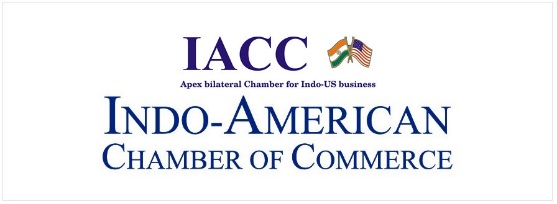  “Emerging Risks & Solutions for Global Corporations”Wednesday, January 30, 2019 |Hotel Taj Mahal Palace, MumbaiRegistration FormName							DesignationOrganization: 												Address: 												___________________________________________________________________________________Tel:				      				Mob: 		__________		Email id: 											Brief Company Profile:______________________________________________________________________________________________________________________________________________________________________________________________________________________________________________________________________________________________________________________________________________________________________________________________________________________________________________________________________________________Knowledge Partner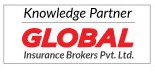 * For further information and updated programme, please contact The SecretariatIndo-American Chamber of Commerce1-C, Vulcan Insurance Building, Veer Nariman Road, Churchgate, Mumbai 400 020Tel : 9975532783 ; Email: archana.kolte@iaccindia.com 